第９回　生活科学系博士課程論文発表会　主催：生活科学系コンソーシアム　後援：日本学術会議　健康・生活科学委員会　家政学分科会日時：平成30年3月24日（土）13:00〜17:00■13:00－13:05開会挨拶　生活科学系コンソーシアム会長　13:05　　　　座長　日本家政学会　　石井　克枝氏現代生活における自然とかかわる活動の意義—丹後・丹波地方の事例検討—　　　　　　　　　　　　　　　　　　　　　　　　　　佐々井　飛矢文氏京都府立大学大学院生命環境科学研究科環境科学専攻13:30　　　 座長　家政学分科会　　宮野　道雄氏　高齢者の身体活動量に及ぼす生活活動環境に関する研究 -既成市街地と郊外ニュータウンの比較分析-杉山　正晃氏大阪市立大学大学院生活科学研究科生活科学専攻13:55　　   座長　家政学分科会　　都築　和代氏世田谷区における社寺建築の保存状況ならびに関係宮大工の業績に関する研究　　　　　　　武藤　茉莉氏昭和女子大学大学院生活機構研究科生活機構学専攻14:20　　   座長　家政学分科会　　多屋　淑子氏足底圧に基づく変形性膝関節症の非侵襲評価法　　　　　　　安在　絵美氏お茶の水女子大学大学院人間文化創成科学研究科ライフサイエンス専攻（国立研究開発法人産業技術総合研究所人間情報研究部）《休憩》14:55　　　座長　日本繊維製品消費科学会　　小柴　朋子氏フレアースカートの局所的自重変形とこれに及ぼす布地の力学特性の影響　－重回帰分析を用いて－　　　　　　　　　　　　　　                                  瀨尾　香氏文化学園大学大学院生活環境学研究科被服環境学専攻15:20      座長　日本栄養・食糧学会　　三宅　紀子氏サブタイプ別乳癌細胞に対するPterostilbeneの抗腫瘍効果の検討　　　　　脇本　麗氏中村学園大学大学院栄養科学研究科 健康・病態栄養科学専攻15:45　　　座長　家政学分科会　　塚原　典子氏維持血液透析患者の嗅覚および味覚変化の実態と食事管理のあり方　　　　　　　　　城田　直子氏東京家政大学大学院人間生活学総合研究科人間生活学専攻16:10　　　座長　日本調理科学会　　笠倉　知子氏豆の調理における硬化・軟化の解析と硬さの制御　　　　　　　　　　　　　　　　　　　　　　　　郡山　貴子氏お茶の水女子大学大学院人間文化創成科学研究科ライフサイエンス専攻16:35　　　座長　日本食品科学工学会　　森光　康次郎氏生ハムの新規迅速製法に関する食品衛生学的研究-微生物学的安全性の検証とListeria monocytogenes制御のための留意点-　　　　　　　　　　　　　　大森　康雄氏大阪市立大学大学院生活科学研究科生活科学専攻■17:00-17:05閉会挨拶　日本学術会議　健康・生活科学委員会家政学分科会副委員長＊終了後、交流会を開催いたします以下、会場情報　　地図　アクセス　　【会場】お茶の水女子大学本館306講義室　　【交通】東京メトロ　丸の内線「茗荷谷」下車、正門まで徒歩7分		   　　 有楽町線「護国寺」下車、徒歩10分（当日護国寺側南門は閉鎖されています）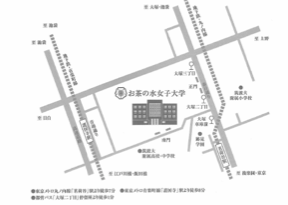 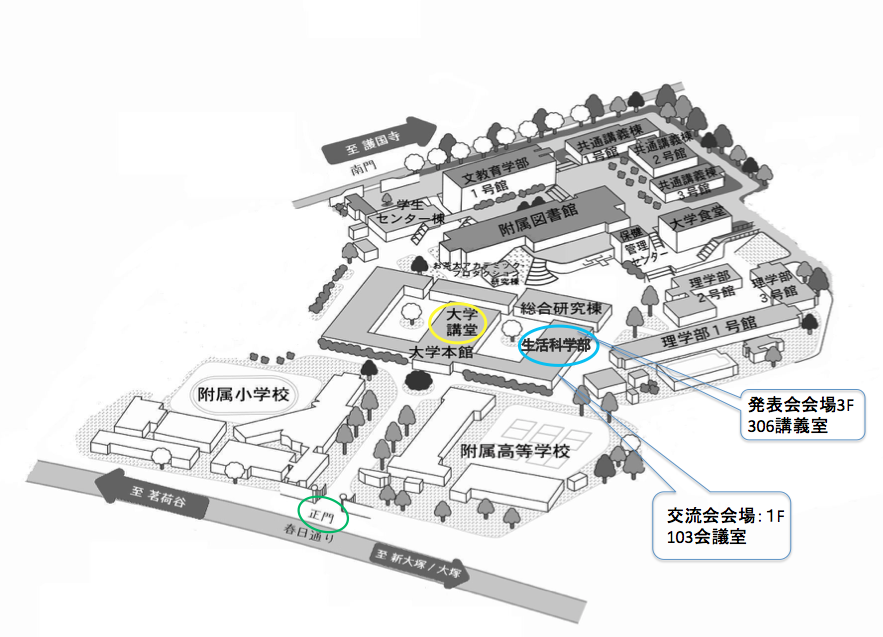 